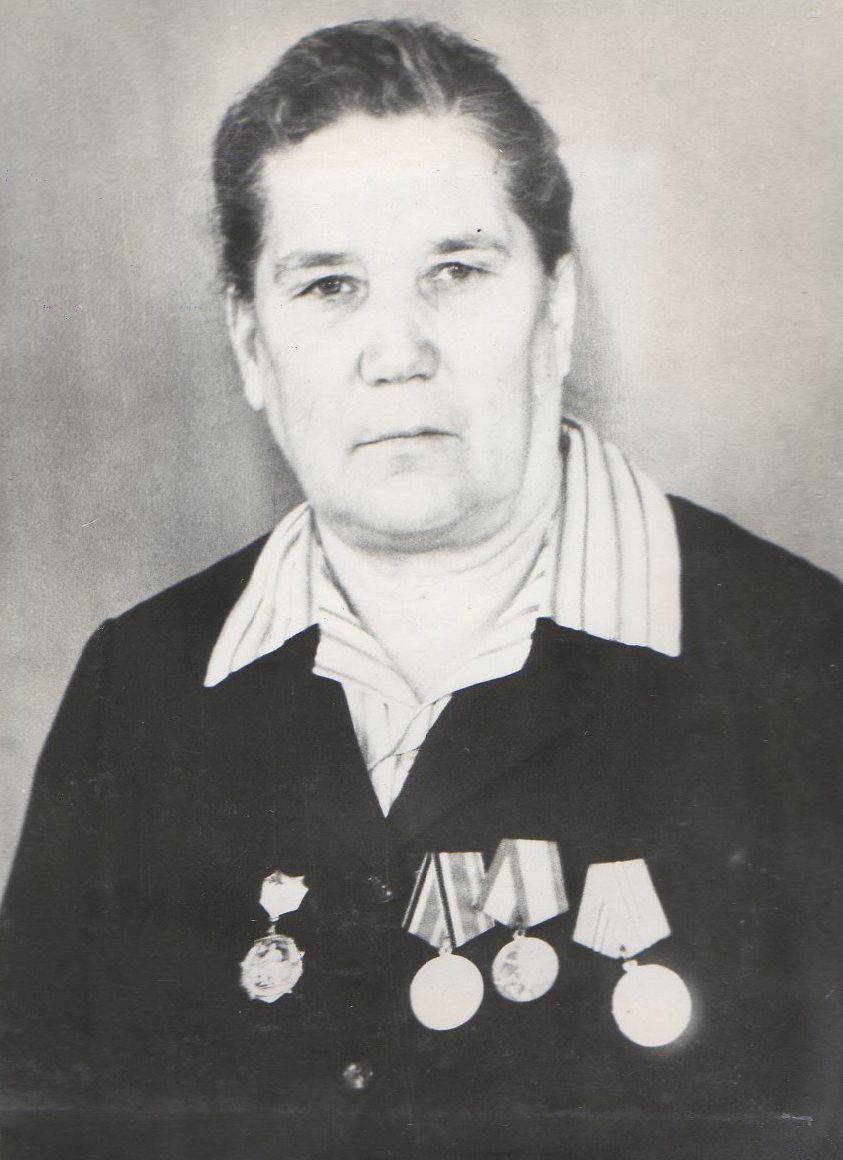 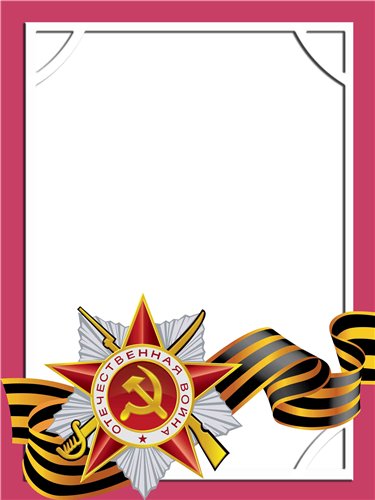                            Лобанова                            Надежда                           Андреевна                           Ветеран войны и труда.       Родилась в 1923 г., п. Атиг, русская, б/п.         В армию пошла добровольцем. На фронте с 1942 г. воевала в составе 250 зенитно-артиллерийского полка – наводчиком орудийного расчета, охраняя Московское небо от авиации противника.           Награждена медалями: «За оборону Москвы», «За над Германией», «Ветеран труда» и другие четыре медали.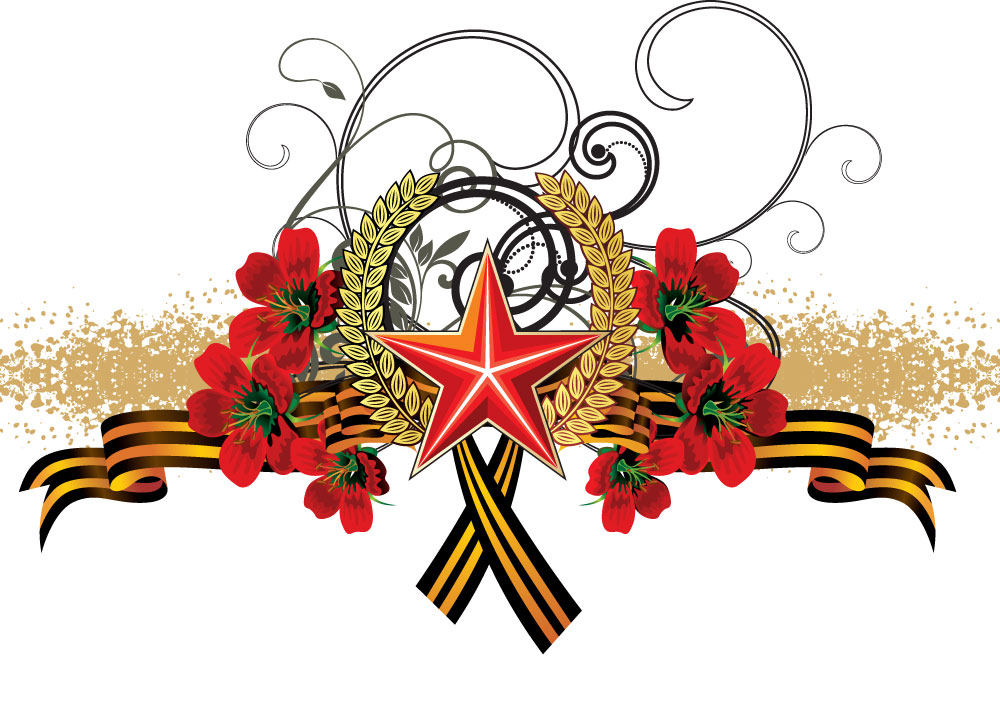 